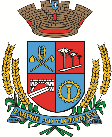 Estado do Rio Grande do SulCâmara de Vereadores de Getúlio VargasBoletim Informativo Nº. 020/2019Sessão Ordinária do dia 6 de junho de 2019, às 18h30min, realizada na sede do Poder Legislativo, na Sala das Sessões Engenheiro Firmino Girardello, sob a Presidência do Vereador Paulo Cesar Borgmann, Secretariado pelo Vereador Domingo Borges de Oliveira, 1º Secretário, com presença dos Vereadores: Amilton José Lazzari, Aquiles Pessoa da Silva, Deliane Assunção Ponzi, Dinarte Afonso Tagliari Farias, Eloi Nardi, Jeferson Wilian Karpinski e Nelson Henrique Rogalski.PROPOSIÇÕES EM PAUTAProjeto de Lei n.º 043/19, de 04-06-2019 - Executivo Municipal - Inclui nova Ação no Anexo de Programas, Objetivos e Metas da Administração, no PLANO PLURIANUAL (PPA)-Lei Municipal nº. 5.274/17 e na Relação Cadastral de Ações de Governo nas DIRETRIZES ORÇAMENTÁRIAS (LDO)-Lei Municipal nº. 5.493/17, na Secretaria Municipal de Obras, Viação e Serviços.APROVADO POR UNANIMIDADEProjeto de Lei n.º 044/19, de 04-06-2019 - Executivo Municipal – Autoriza o Poder Executivo Municipal a abrir um Crédito Especial no valor de R$ 224.000,00 (duzentos e vinte e quatro mil reais), destinado a execução de pavimentação com pedras de basalto irregulares.APROVADO POR UNANIMIDADEProjeto de Decreto Legislativo n.º 007/19, de 03-06-2019 - Mesa Diretora - Estabelece Ponto Facultativo nos serviços da Câmara de Vereadores de Getúlio Vargas.APROVADO POR UNANIMIDADECOMUNICADOSO horário de atendimento ao público na Casa é das 8h30min às 11h30min e das 13h30min às 17h. A próxima Sessão Ordinária acontece no dia 27 de junho, às 18h30min, na Sala das Sessões Engenheiro Firmino Girardello, na Câmara de Vereadores. Participe!*Através do Projeto de Decreto Legislativo N.º 07/2019, de 03 de junho de 2019, a Câmara de Vereadores de Getúlio Vargas instituiu ponto facultativo no dia 21 de junho, sexta-feira, portanto, não haverá atendimento na Casa. As atividades retornam à normalidade na segunda-feira, 24 de junho.Para maiores informações acesse:www.getuliovargas.rs.leg.brGetúlio Vargas, 12 de junho de 2019Paulo Cesar BorgmannPresidência